Stoichiometry: Balancing Equations: Quiz 1aState the reaction type AND Balance the following Equations: K + Br2  KBrFe2O3  Fe + O2Na + H2O  NaOH + H2P4O10 + H2O  H3PO4C7H16 + O2  CO2 + H2OAnswers: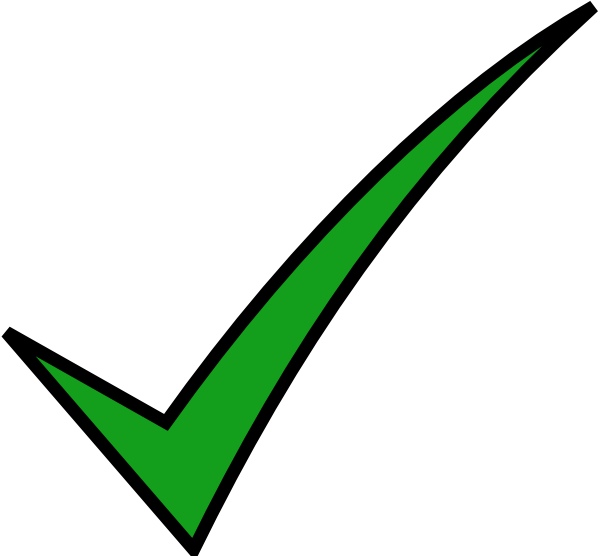 2 K + Br2  2 KBr	Synthesis2 Fe2O3  4 Fe + 3 O2 Decomposition2 Na + 2 H2O  2 NaOH + H2 Single ReplacementP4O10 + 6 H2O  4 H3PO4 SynthesisC7H16 + 11 O2 7 CO2 + 8 H2O Combustion